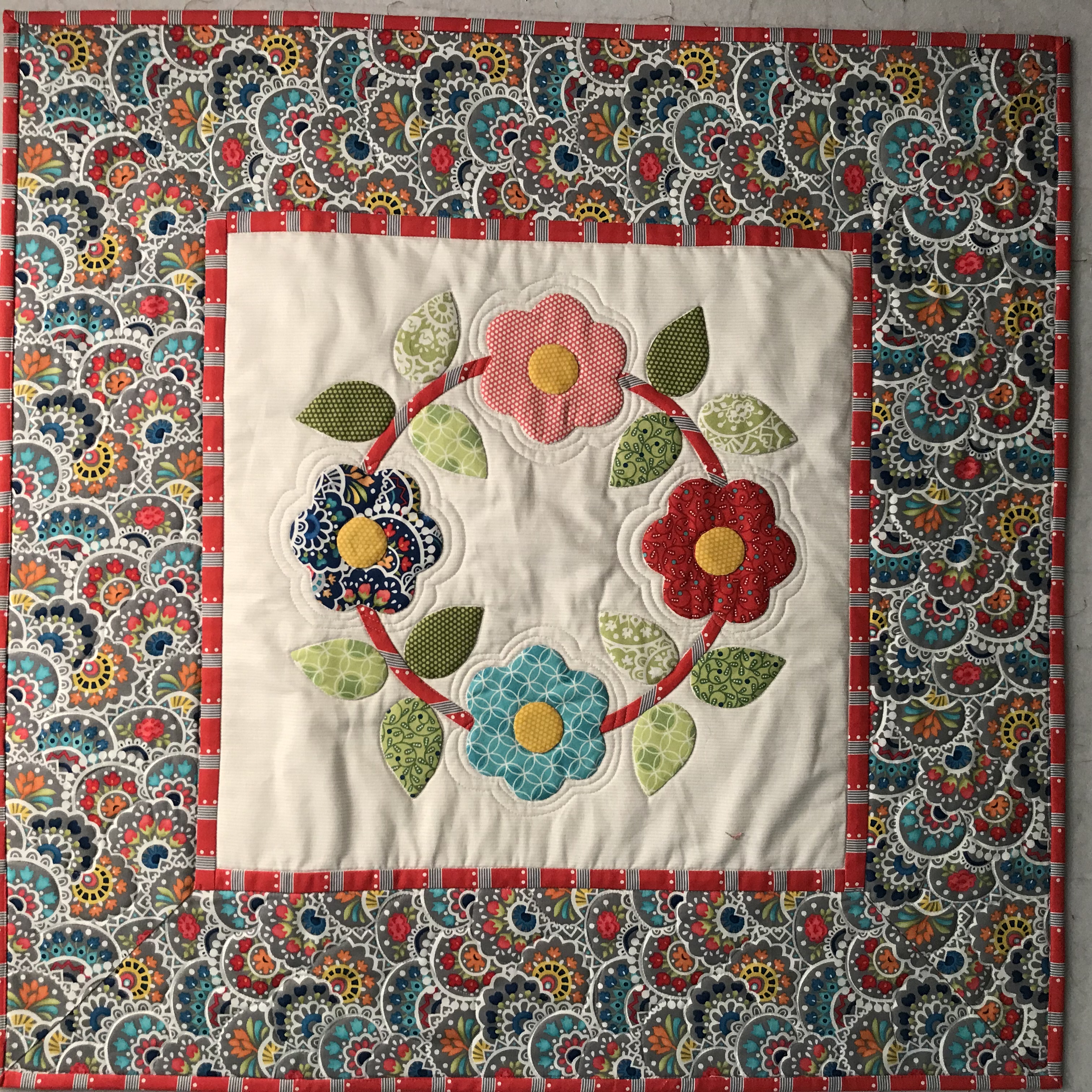 Supply listBook “Needleturn Applique: The Basics and Beyond”by Angela LawrenceAppliqué pinsRoxanne’s glue – Dab It or small bottle)Appliqué or Straw needles – size 10 or 11Thread to match fabric choices Freezer paperFrixion penThimbleOne 18 inch square or Fat Quarter background pieceFabric scraps for stem (will be cut on bias), leaves, flowers Clover bias maker 9mmOptionalPerfect Circles Sand board Needle threader  Dressmaker tracing wheel HanD APPLIQUÉ Learn tips and tricks to master the art of hand appliqué 